Instructions for Completing the Biosafety ApplicationCalvin UniversityInstitutional Biosafety CommitteePlease use the attached application for requesting a review and approval of activities involving biohazardous agents by Calvin’s Institutional Biosafety Committee (IBC). This application should be used for all activities including research, teaching, and testing. The IBC requests the information in accordance with its charge. This information is required by the Occupational Safety and Health Administration's Occupational Exposure to Hazardous Chemicals in Laboratories Standard, its Blood-Borne Pathogen Standard and/or the NIH Guidelines for Research Involving Recombinant or Synthetic Nucleic Acid Molecules (rDNA or SNA).Use the Biosafety application form for:New ApplicationsRenewal of previously approved protocols.  Renewals fall into two categories:Renewal without modification.  Complete page 1 of the application including the Approval Number from your original applicationRenewal with modifications.  Modifications may include personnel or room changes to adding/changing infectious agents, viral vectors, transgenes, etc.  For Renewal with modifications complete page 1 of the application including the Approval Number from your original application and then complete the Amendment Form found at the end of the Biosafety Application.Please allow the Biosafety Officer and/or IBC at least two weeks for review of application.Submit completed application(s) to:Lori KeenBiological Safety OfficerCalvin UniversityBiology Department1726 Knollcrest Circle SEGrand Rapids, MI  49546(616) 526.6080BSO@calvin.eduContact the BSO if you have questions or need assistance when completing the application.Calvin University Biosafety ApplicationAPPLICANT INFORMATIONCertification: I certify that to the best of my knowledge, the information provided in this application is complete and correct. I am familiar with and agree to abide by the provisions and guidelines established by the NIH, CDC, the Calvin University IBC, and WMRL (if applicable) that pertain to the research project described in this application.Signature:	      	       DATEPrincipal Investigator       Biosafety Officer Section Only         I have reviewed this application and   	  BSO approves; no further action required by IBC   	  BSO approves for designated member review (special expertise may be required)          BSO requires full committee review            Name:         	 Date:                                                     (Signature of Biosafety Officer)FINAL APPROVAL Approved by BSO/IBC Chair   Signature: Approved Protocol Number: 	           DATE: VALID UNTIL:                                                                                                    SECTION 1: GENERAL PROJECT INFORMATIONPlease select any of the following that apply to the biological materials in this application and complete the indicated sections of the applicationProvide the name of the agents(s), NIH Risk Group, and containment level (use separate sheet if needed):Please answer the following questions (explain all “yes” answers in Section 2):SECTION 2: EXPERIENCE and PROJECT DESCRIPTIONPlease describe your experience or background as it relates to this protocol.   A CV is not required, but you may include yours.Either in the space below or on a separate sheet, describe how the infectious agents, recombinant DNA or vertebrate tissue will be used. The project summary should be written using non-technical terms and presented in a manner that can be fully understood and evaluated by individuals outside of the researcher’s area of expertise. The summary should include:SECTION 3 - APPLICATION FOR USE OF VERTEBRATE BLOOD AND TISSUE INCLUDING HUMAN OR OTHER PRIMATE CELL LINES1,   DESCRIPTION OF VERTEBRATE TISSUE or CELL LINESIn addition to Universal Precautions, what specific safety procedures will personnel take to protect themselves from exposure to this material? Include PPE, engineering controls utilized, safety devices, etc.  SECTION 4 - APPLICATION FOR USE OF RECOMBINANT DNA AND/OR TRANSGENIC ORGANISMSDESCRIPTION OF DNA INSERTS.Describe the nature of the DNA insert molecules that will be used in this project. Provide the gene name(s) and acronym(s) if appropriate, the biological source/origin (mouse, virus, bacteria, etc), and all pertinent biological activities of the encoded protein(s) (normal biological function, oncogenic potential, toxicity, etc.).DESCRIPTION OF VECTOR.DESCRIPTION OF HOSTCell Culture HostTransgenic AnimalsTransgenic PlantsSPECIAL SAFETY CONSIDERATIONS.CATEGORIZATION of EXPERIMENTS ACCORDING TO NIH GUIDELINES for RESEARCH INVOLVING RECOMBINANT DNA MOLECULES.Please select the specific subsection from Section III of the NIH Guidelines (e.g. III-D-3-a) under which you believe this research is covered.Section III-D. Experiments that Require Institutional Biosafety Committee Approval Before InitiationSection III-E. Experiments that Require Institutional Biosafety Committee Notice Simultaneous with Initiation (Experiments not included in Sections III-A, III-B, III-C, III-D, III-F, and their subsections are considered in Section III-E.)Please explain: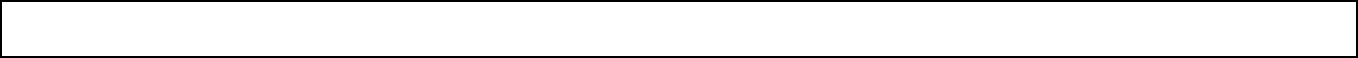 Section III-F. Exempt ExperimentsPlease Explain: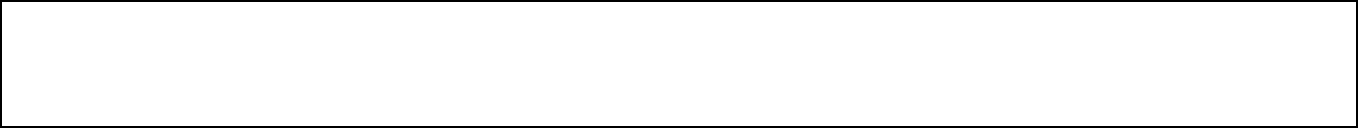 Calvin College IBCAmendment FormPerform a risk assessment per Section II-A-3 of the NIH Guidelines in order to determine the appropriate level of review by the IBC.MINOR AMENDMENT*:	Adding/changing/removing materials covered by the Bloodborne Pathogens Standard, or cell culture line of the same Risk Group	Adding/removing co-investigators or technicians (please list names and whether they are being added or removed on page 2) 	Adding/changing/removing BSL-1 or BSL-2 laboratory room numbers:	Current room number(s): 	Proposed room number(s): 	Adding/changing/removing exempt transgenic animals or research	IACUC study #: 	  	Other*Submit amendment form and any supporting documents.  The amendment will be considered by an IBC member for expedited review. MAJOR AMENDMENT**:   	Adding/changing genetically modified cell or tissue culture line    	Adding/changing transgene  	Adding/changing infectious agents, toxins, or viral vectors 	Adding/changing non-exempt transgenic animal species or research	IACUC Study #  	Adding/changing non-exempt invertebrate animal species or research	Adding/changing transgenic plants or plant species used in research with genetically modified organisms  	Upgrade in containment level:	Current Biosafety Level: 	Proposed Biosafety Level:  	Other**Submit amendment form, revised Biosafety Application, and any supporting documents.  The amendment will be considered in a convened meeting of the Institutional Biosafety Committee.	Describe the proposed changes and rationale for the changes:Note to investigators:  Study amendments may not be instituted until approval from Calvin’s IBC has been given.  Retain a copy of this form for your records.Investigator:                                                     		Date: Please return this form and any associated documentation to the Biosafety Officer.Applicant Name:              Address:                             Email Address:                 Phone:                                  Project Title:                           APPLICATION TYPE:Research Research Teaching Teaching Course #(s)   Course #(s)   PROTOCOL TYPE:New Renewal w/out modificationsRenewal w/out modificationsRenewal w/ modificationsRenewal w/ modificationsApproval No.: (if renewal or modification)BIOLOGICAL MATERIALS TO BE USEDSECTIONS TO COMPLETERG 1, or unknown, or potentially infectious agents (including cell lines)SECTION 1Infectious agents and/or biological agents listed by National Institutes of Health in Risk Group 2 & 3 (see Appendix B in the NIH Guidelines)SECTION 1 & 2Human and non-human primate cells, tissue and/or bloodSECTION 1, 2, & 3Recombinant DNASECTION 1, 2, & 4Select agents and biological toxins identified by the Centers for Disease ControlPROHIBITED Name of Agent/MaterialRisk GroupRisk GroupRisk GroupRisk GroupContainment LevelContainment LevelContainment LevelName of Agent/Material123Not DefinedBSL-1BSL-2BSL-2+Will the agent be genetically modified (mutagenesis, insertion of genes etc.) in this protocol?Will the agent be genetically modified (mutagenesis, insertion of genes etc.) in this protocol? Yes     NoIf “yes”, is it possible that modifications will increase virulence or expand host range of the agent?If “yes”, is it possible that modifications will increase virulence or expand host range of the agent? Yes     NoIs this agent on the USDA list of High Consequence Plant or Livestock Pathogens and Toxins?Is this agent on the USDA list of High Consequence Plant or Livestock Pathogens and Toxins? Yes     NoWill you be administering this agent (in modified or unmodified form) to animals?Will you be administering this agent (in modified or unmodified form) to animals? Yes     NoWill you be administering this agent (in modified or unmodified form) to plants?Will you be administering this agent (in modified or unmodified form) to plants? Yes     NoWill you be using vertebrate blood or tissue infected with this agent?Will you be using vertebrate blood or tissue infected with this agent? Yes     NoWill aerosols be generated with the agent?Will aerosols be generated with the agent? Yes     NoWill you be shipping infectious agents offsite?Will you be shipping infectious agents offsite? Yes     NoAre additional vaccines required for use of this agent/material?Are additional vaccines required for use of this agent/material? Yes     NoHow will this material be acquired & where is it from? (existing stocks, drawn on site, purchased, etc. Include vendor name)How will this material be acquired & where is it from? (existing stocks, drawn on site, purchased, etc. Include vendor name)How will this material be acquired & where is it from? (existing stocks, drawn on site, purchased, etc. Include vendor name)Where will agents be used (room #, open bench, BSC)?Where will the agents be stored? Provide room # and storage device (-80, refrigerator, liquid N2)Where will the agents be stored? Provide room # and storage device (-80, refrigerator, liquid N2)Provide the names and/or job titles of additional personnel working on this project (including students):Provide the names and/or job titles of additional personnel working on this project (including students):Provide the names and/or job titles of additional personnel working on this project (including students):EXPAND FOR MORE NAMESEXPAND FOR MORE NAMESEXPAND FOR MORE NAMESDescription of proposed use and objectives (brief)Personal protection requirementsExperimental proceduresInactivation, cleanup, and disposal methodAssessment of exposure risks to personnelExposure and spill response proceduresDescription of procedures to minimize exposureDescription of PI experience with biohazardous materials and employee trainingStorage and/or containment proceduresDescription of PI experience with biohazardous materials and employee trainingName the tissue or cell line to be used in the project and the species from which it is derived.Name the tissue or cell line to be used in the project and the species from which it is derived.Will the tissue or cells contain a known infectious agent? Yes     NoIs IRB approval required for this protocol? Yes     NoIf yes, what is the protocol # or status of that application?If yes, what is the protocol # or status of that application?Is IACUC approval required for this protocol? Yes     NoIf yes, what is the protocol # or status of that application?If yes, what is the protocol # or status of that application?How will the tissue or cells be disposed?How will the tissue or cells be disposed?Will you be shipping or transporting this tissue to or from the university? Yes     NoIf yes, please describe the procedure.If yes, please describe the procedure.Have individuals involved with the protocol completed the necessary training (ex: BBP and/or biosafety)?  Last training date: Yes     NoIf not, when will it be completed?If not, when will it be completed?Is the expressed protein a toxin known to affects humans and/or animals? Yes     NoIf yes, is the toxin on the CDC Select Agent List? Yes     NoWill recombinant DNA be inserted into a virus, replicon, bacterial plasmid, BAC or other vector?Will recombinant DNA be inserted into a virus, replicon, bacterial plasmid, BAC or other vector?☐Yes ☐NoWhat containment level will be used for experiments involving this vector? BSL-1	 BSL-2	 BSL-2+	 BSL-1	 BSL-2	 BSL-2+	If the vector is a virus, is the vector replication-competent? Yes     NoIdentify vector & packaging system in the chart below:Construct 1Construct 2Construct 3Construct 4Construct 5ExampleName and Provider of GeneExample: green fluorescent protein from ClontechGene FunctionExample: markerVector NameExample:pKH-WSU24Vector Type / Species and StrainExample: Viral / Adenovirus serotype 5Expression control elements (promoters, enhancers, etc)Example: CMV promoterConc/titer of rDNA (i.p./ml)Example: 1 X 108  to 1 X1012 infectious particles/mlHost and Strain, if applicableExample: E. coli, SureTM, Mouse heart cells, in vivoLargest  Production Volume of HostExample:1 literHost Range (including any genetic alterations to host range)Example: amphotropic, broad mammalian host rangeIs recombinant made in your lab? If not, where?Example:Vanderbilt Univ. Gene Therapy CenterIf vector is a genome, what % has been deleted or substituted?Example: 10%Will recombinant DNA molecules be inserted into a bacterial or eukaryotic host cell? (e.g. E. coli, yeast, eukaryotic cell line)?Will recombinant DNA molecules be inserted into a bacterial or eukaryotic host cell? (e.g. E. coli, yeast, eukaryotic cell line)? Yes     NoIf yes, identify the host organism or cell type/line.If yes, identify the host organism or cell type/line.If yes, identify the host organism or cell type/line.What containment level will be used for experiments involving this host? BSL-1	 BSL-2	 BSL-2+	 BSL-1	 BSL-2	 BSL-2+	Will cultures be grown in amounts of 10 liters or more? Yes     NoWill recombinant DNA be introduced into animals (i.e. as recombinant virus or expression plasmid) or used to produce transgenic animals? Yes     NoIf yes, explain.If yes, explain.If yes, indicate the status of your IACUC protocol and IACUC Appendix E (for production of transgenic animals).If yes, indicate the status of your IACUC protocol and IACUC Appendix E (for production of transgenic animals).Will recombinant DNA be used to produce transgenic plants? Yes     NoIf yes, explain.If yes, explain.If yes, indicate status of USDA PermitIf yes, indicate status of USDA PermitOr, provide USDA Permit #Or, provide USDA Permit #Are there any special safety considerations associated with the use of any of the recombinant DNA molecules, gene products, vectors, or hosts used in this research project? Yes     NoIf yes, explain.If yes, explain.Will you be shipping or transporting these recombinant DNA molecules to or from Calvin University or WMRL? Yes     NoIf yes, please describe the procedure.If yes, please describe the procedure.1Experiments Using Risk Group 2, Risk Group 3, Risk Group 4, or Restricted Agents as Host-Vector Systems (Experiments involving the introduction of recombinant or synthetic nucleic acid molecules into Risk Group 2 agents.)2Experiments in Which DNA From Risk Group 2, Risk Group 3, Risk Group 4, or Restricted Agentsis Cloned into Nonpathogenic Prokaryotic or Lower Eukaryotic Host-Vector Systems (Experiments in which DNA is transferred into nonpathogenic prokaryotes or lower eukaryotes.)3Experiments Involving the Use of Infectious DNA or RNA Viruses or Defective DNA or RNAViruses in the Presence of Helper Virus in Tissue Culture Systems (Experiments involving the use of infectious or defective viruses (see Appendix B-II, Risk Group 2 Agents) in the presence of helper virus.)4Experiments Involving Whole Animals (Experiments involving whole animals in which the animal's genome has been altered by stable introduction of recombinant or synthetic nucleic acid molecules, or nucleicacids derived therefrom, into the germ-line (transgenic animals) and experiments involving viable recombinant or synthetic nucleic acid molecule-modified microorganisms tested on whole animals.)5Experiments Involving Whole Plants (Experiments to genetically engineer plants by recombinant or synthetic nucleic acid molecule methods, to use such plants for other experimental purposes (e.g., response tostress), to propagate such plants, or to use plants together with microorganisms or insects containing recombinant or synthetic nucleic acid molecules.)6Experiments Involving More than 10 Liters of Culture7Experiments Involving Influenza VirusesPrincipal Investigator:Email:IBC protocol #:Project title:Originally approved on:Protocol amendment #:Biosafety level:Office phone:Lab location:NAMEBiosafety Training Date Completed (required annually)Project ResponsibilitiesPI: 